รายงานการประชุมข้าราชการสำนักงานปศุสัตว์จังหวัดนครพนม/หัวหน้าหน่วยงานในสังกัดกรมปศุสัตว์ครั้งที่ 8/๒๕๖1เมื่อวันที่ 29  สิงหาคม  ๒๕๖1 เวลา 09.30 น.ณ  ห้องประชุมสำนักงานปศุสัตว์จังหวัดนครพนม*********************ผู้มาประชุม๑. นายสมชาย  อนันตจารุตระกูล			ปศุสัตว์จังหวัดนครพนม (ประธาน)๒. นายเชิดชัย จันทร์ตระกูล			หัวหน้าฝ่ายบริหารทั่วไป๓. นางสาวชวลิดา  มุกดาสนิท	หัวหน้ากลุ่มยุทธศาสตร์และสารสนเทศฯ (แทน)๔. นายพิพรรธพงศ์  พูดเพราะ			หัวหน้ากลุ่มพัฒนาคุณภาพสินค้าปศุสัตว์ 5. นางพรรณธิดา ดอนต้อ				หัวหน้ากลุ่มพัฒนาสุขภาพสัตว์ (แทน)6. นายนาวา  อักษร				หัวหน้ากลุ่มส่งเสริมและพัฒนาการปศุสัตว์ 7. นางภัทรียา  มาแสวง	ผอ.ศูนย์วิจัยและบำรุงพันธุ์สัตว์นครพนม (แทน)8. นายสุพล  แสนคำ	ผอ.ศูนย์วิจัยและพัฒนาอาหารสัตว์นครพนม (แทน)9. นางสาวฐิติมา ศรีคำ	หัวหน้าด่านกักกันสัตว์นครพนม (แทน)10. นายนิสสัย  ศรีจันทร์				ปศุสัตว์อำเภอเมืองนครพนม11. นายประภาส โยธรรม			รักษาการในตำแหน่งปศุสัตว์อำเภอธาตุพนม๑2. นายประยงค์  กอมณี				ปศุสัตว์อำเภอโพนสวรรค์13. นายอดิศักดิ์ ใจแก้ว				ปศุสัตว์อำเภอวังยาง (แทน)14. นายนิวัฒน์ชัย เทพสุนทร			ปศุสัตว์อำเภอศรีสงคราม15. นายบุญสนอง หลวงโป้			ปศุสัตว์อำเภอเรณูนคร 16. นายโกศิลป์  แสนฝ่าย			ปศุสัตว์อำเภอท่าอุเทน (แทน)17. นายนพคุณ  คล้ายพันธ์			ปศุสัตว์อำเภอบ้านแพง18. นางสาวแสงจันทร์ ขรรศร			ปศุสัตว์อำเภอนาหว้า (แทน)19. นายภพพล ประเสริฐสังข์			รักษาการในตำแหน่งปศุสัตว์อำเภอนาแก	20. นายขรรค์ชัย ช่วงชัย				ปศุสัตว์อำเภอปลาปาก21. นายอรรถพล อัครจันทร์			รักษาการในตำแหน่งปศุสัตว์อำเภอนาทมผู้ไม่มาประชุม	- ผู้เข้าร่วมประชุม				1. นางสาวพิมลพรรณ  สีหาบุตร			เจ้าพนักงานสัตวบาล		2. นายศิวะ สาริบุตร				นักจัดการงานทั่วไปเริ่มประชุมเวลา 09.30 น.		เมื่อข้าราชการในสังกัดสำนักงานปศุสัตว์จังหวัดนครพนม มาครบองค์ประชุม นายสมชาย อนันตจารุตระกูล   ปศุสัตว์จังหวัดนครพนม เป็นประธานในที่ประชุม ได้นำข้าราชการสวดมนต์ไหว้พระ กล่าวเปิดประชุมและดำเนินการประชุมตามระเบียบวาระ ดังต่อไปนี้ระเบียบวาระที่ ๑ เรื่อง ประธานแจ้งให้ที่ประชุมทราบ	1.กองสวัสดิภาพสัตว์และสัตวแพทย์บริการ 		ในวันที่ 30 สิงหาคม 2561 นายกฤษฎา บุญราช รัฐมนตรีว่าการกระทรวงเกษตรและสหกรณ์ เป็นประธานในพิธีเปิดอาคาปฏิบัติการกองสวัสดิภาพสัตว์และสัตวแพทย์บริการ ซึ่งกรมฯ จัดตั้งให้เป็นหน่วยงานเฉพาะในการช่วยเหลือสัตว์ที่ถูกทำร้อย หรือถูกทารุณกรรม	2. กรมปศุสัตว์ขอเชิญประชุม โครงการประชุมขับเคลื่อนการดำเนินงานตามนโยบายสำคัญด้านปศุสัตว์ในพื้นที่สำนักงานปศุสัตว์เขต 4 และงานแสดงมุทิตาจิตแก่ผู้เกษียณอายุราชการ ประจำปี พ.ศ.2561 ในวันที่ 30 สิงหาคม 2561 ณ โรงแรมบ้านเชียง จังหวัดอุดรธานี 	3. การช่วยเหลือเกษตรกรในสถานการณ์น้ำท่วม		- การมอบหญ้าอาหารสัตว์พระราชทาน ขอให้ทางอำเภอทำพิธีการมอบให้ถูกต้องและเหมาะสม		- ในวันที่ 27 สิงหาคม 2561 นายสัตวแพทย์ ธนิตย์ เอนกวิทย์ รองปลัดกระทรวงเกษตรและสหกรณ์    พร้อมคณะ ลงพื้นที่ติดตามการให้ความช่วยเหลือเกษตรกร ผู้เลี้ยงสัตว์ที่ประสบอุทกภัยน้ำล้นตลิ่งเข้าท่วมหมู่บ้านและพื้นที่ทางเกษตร ณ บ้านท่าค้อ หมู่ 4 ตำบลท่าค้อ อำเภอเมือง จังหวัดนครพนม และบ้านดอนนางหงส์ท่า หมู่ที่ 7  ต.ดอนนางหงส์อำเภอธาตุพนม จังหวัดนครพนม  พร้อมมอบถุงยังชีพช่วยเหลือสัตว์ จำนวน 160 ถุง เสบียงสัตว์ จำนวน 15,750 กิโลกรัม และอาหารสัตว์ที่ได้รับบริจาคจากภาคเอกชน จำนวน 300 กิโลกรัม	จึงนำเรียนที่ประชุมทราบ ที่ประชุม	รับทราบระเบียบวาระที่ ๒ เรื่อง พิจารณารับรองรายงานการประชุมฝ่ายบริหารงานทั่วไป ได้จัดทำรายงานการประชุมข้าราชการประจำเดือน ครั้งที่ 7/๒๕๖1 เมื่อวันที่                  8 สิงหาคม 2561 และได้ลงในเว็บไซต์ของสำนักงานปศุสัตว์จังหวัดนครพนม เพื่อให้ผู้เข้าประชุมทุกท่านได้พิจารณาและได้แก้ไขแล้วจึงเสนอที่ประชุมเพื่อโปรดพิจารณารับรอง จึงนำเรียนที่ประชุมทราบที่ประชุม	รับรองรายงานการประชุมระเบียบวาระที่ ๓  เรื่อง สืบเนื่องมาจากการประชุมครั้งที่แล้ว	-ระเบียบวาระที่ ๔ เรื่องเพื่อทราบและดำเนินการ๔.๑ ด่านกักกันสัตว์นครพนมนางสาวฐิติมา  ศรีคำ  แทนหัวหน้าด่านกักกันสัตว์นครพนม มีเรื่องแจ้งที่ประชุม ดังนี้1. ยอดการส่งออก ประจำเดือนสิงหาคม ๒๕๖1 มีดังนี้ - โค 		จำนวน  3,257	 ตัว  		- กระบือ 	จำนวน  1,708	 ตัว- สุกรพันธุ์ 	จำนวน  795	ตัว		- ไก่เนื้อ 	จำนวน  25,500  ตัว- ไก่ไข่ปลด 	จำนวน  16,900  ตัว		- ชิ้นส่วนไก่	จำนวน  3.5 ตัน- ชิ้นส่วนสุกร 	จำนวน 27.832  ตัน		2. สถานการณ์สัตว์เสี่ยงโรคพิษสุนัขบ้าภายในด่านฯ 		ยอดสุนัขคงเหลือ จำนวน 454 ตัว ป่วย 34 ตัว และไม่มีสุนัขที่ป่วยตายจากโรคระบาดแล้ว	จึงนำเรียนที่ประชุมทราบ	ที่ประชุม	รับทราบ๔.2 ศูนย์วิจัยและบำรุงพันธุ์สัตว์นครพนมนางภัทรียา  มาแสวง แทนผู้อำนวยการศูนย์วิจัยและบำรุงพันธุ์สัตว์นครพนมมีเรื่องแจ้งที่ประชุม ดังนี้1. สถานการณ์อุทกภัยในศูนย์ฯ	พื้นที่แปลงพืชอาหารสัตว์ ได้รับความเสียหายจำนวน 9 แปลง ทำให้กระบือในศูนย์ขาดแคลนพืชอาหารสัตว์ และได้ดำเนินการขอรับสนับสนุนหญ้าแห้งจาก ศอส.ยโสธร ประมาณ 1,000 ฟ่อน2.  โครงการไทยนิยมยั่งยืน 	การจำหน่ายพันธุ์สัตว์		ทางศูนย์ฯ มีสัตว์ที่ฮยู่ในโครงการ จำนวน 2 ชนิด คือ (ข้อมูล ณ วันที่ 29 ส.ค. 2561 )			1. เป็ดเทศพันธุ์กบินทร์บุรี อายุ 1 สัปดาห์ ตัวละ 20 บาท (ปกติ 25 บาท)				เป้าหมาย 8,500 ตัว 	จำหน่ายแล้ว 690 ตัว 			2. ลูกกระบือพื้นเมือง หย่านม กิโลกรัมละ 100 บาท 					เป้าหมาย 5 ตัว 		สอบถามรายละเอียดได้ที่ 0-4250-3036 	3. อบรมการเลี้ยงไก่งวงอินทรีย์		ในวันที่ 24 สิงหาคม 2561 ศูนย์ได้จัดฝึกอบรมการเลี้ยงไก่งวงอินทรีย์ โดยผู้เชี่ยวชาญ    กรองแก้ว บริสุทธิ์สวัสดิ์ จากสำนักพัฒนาพันธุ์สัตว์ ทางศูนย์ขอขอบคุณเจ้าหน้าที่สำนักงานปศุสัตว์จังหวัดและปศุสัตว์อำเภอและเกษตรกรผู้เลี้ยงไก่งวง ที่ให้ความสนใจเข้าร่วมประชุม	จึงนำเรียนที่ประชุมทราบ	ที่ประชุม	รับทราบ๔.3 ศูนย์วิจัยและพัฒนาอาหารสัตว์นครพนมนายสุพล  แสนคำ แทนผู้อำนวยการศูนย์วิจัยและพัฒนาอาหารสัตว์นครพนมมีเรื่องแจ้งให้ที่ประชุมทราบ ดังนี้สรุปการสนับสนุนเสบียงสัตว์ที่แจกจ่าย ปีงบประมาณ 2561	- หญ้าแห้ง 117 ตัน	- พืชอาหารสัตว์หมัก 77 ตัน 	และขอให้อำเภอรวบรวมหลักฐานและถังหญ้าอาหารหมักของเกษตรกรที่รับการสนับสนุนส่งที่ศูนย์ 	จึงนำเรียนที่ประชุมทราบ	ที่ประชุม	รับทราบ๔.4 ฝ่ายบริหารทั่วไปนายเชิดชัย จันทร์ตระกูล หัวหน้าฝ่ายบริหารทั่วไป มีเรื่องแจ้งให้ที่ประชุมทราบ ดังนี้1.การใช้คำราชาศัพท์ เนื่องในโอกาสวันเฉลิมพระชนมพรรษา สมเด็จพระเจ้าอยู่หัว		เพื่อให้การใช้คำราชาศัพท์อันเกี่ยวเนื่องในโอกาสวันเฉลิมพระชนมพรรษาสมเด็จพระเจ้าอยู่หัว เป็นไปด้วยความถูกต้องและตามพระราชนิยม จังหวัดนครพนม จึงขอแจ้ง “การใช้คำราชาศัพท์ เนื่องในโอกาสวันเฉลิมพระชนมพรรษาสมเด็จพระเจ้าอยู่หัว” ให้ส่วนราชการได้รับทราบและถือเป็นแนวทางการปฏิบัติอย่างเคร่งครัด รายละเอียดดังนี้		1.การขานพระนามสมเด็จพระเจ้าอยู่หัว / สมเด็จพระเจ้าอยู่หัวมหาวชิราลงกรณบดินทรเทพยวรางกูร    (สม-เด็ด-พระ-เจ้า-อยู่-หัว-มะ-หา-วะ-ชิ-รา-ลง-กอน-บอ-ดิน-ทระ-เทบ-พะ-ยะ-ราง-กูน)		2.การใช้คำ”เนื่องในโอกาส….” / ใช้ “เนื่องในโอกาสวันเฉลิมพระชนมพรรษา” ไม่ใช้ “เนื่องในโอกาส      วันเฉลิมพระชนมพรรษา” เพราะคำว่า “วโรกาส” ใช้ต่อเมื่อขอโอกาส แล้วได้รับโอกาส เช่น “พระราชทานพระราชวโรกาส”		3.การใข้คำ ”พระชนมายุ” กับ “พระชนมพรรษา” / “พระชนมายุ แปลว่า อายุ“พระชนมพรรษา “    แปลว่า ปีแห่งพระชนม์,ขวบปีที่เกิด ”พรรษา” แปลว่า ปี 		ใช้”ขอพระองค์ทรงพระเจริญ มีพระชนมายุยิ่งยืนนาน” ไม่ใช้ “ขอพระองค์ทรงพระเจริญ มีพระชนมพรรษายิ่งยืนนาน”		“ปีพระชนมพรรษา 66 พรรษา”หมายถึง 66 ปี แห่งประชนม,ขวบปีที่ 66 เช่น ” ปีพุทธศักราช 2561 สมเด็จพระเจ้าอยู่หัว มีพระชนมพรรษา 66 พรรษา”		“มีพระชนมายุ 66 พรรษา” หมายถึง มีอายุครบ 66 ปี เช่น” ปีพุทธศักราช 2561 สมเด็จพระเจ้าอยู่หัว  มีพระชนมายุ 66 พรรษา”		4.การใช้คำ”ถวายพระพรชัยมงคล” “ถวายพระพร” และ “การลงนามถวายพระพร” / ใช้ “ถวายพระพรชัยมงคล ไม่ใช้ “ถวายพระพร” เนื่องจากเป็นคำที่พระสงฆ์ใช้ถวายพระพรกับพระราชวงศ์ กรณีลงนามในสมุด สามารถใช้   “ลงนามถวายพระพร” หรือ “ลงนามถวายพระพรชัย” หรือ “ลงนามถวายพระพรชัยมงคล “ก็ได้หมายเหตุ การใช้ “ลงนามถวายพระพรชัยมงคล” เป็นพระราชนิยมของ พระบาทสมเด็จพระปรมินทรมหาภูมิพลอดุลยเดช		5.คำลงท้ายเมื่อถวายพระพรชัยมงคล / ใช้ “ด้วยเกล้าด้วยกระหม่อม” เป็นคำลงท้ายในการถวายพระพรชัยมงคล เพราะจะเติมคำว่า “ขอเดชะ” ต่อเมื่อ สมเด็จพระเจ้าอยู่หัว ทรงประกอบพิธีบรมราชาภิเษกแล้ว และเมื่อนั้นจะใช้คำว่า “พระบาทสมเด็จพระเจ้าอยู่หัว”		6.การแสดงความจงรักภักดี / ใช้ “เพื่อแสดงความจงรักภักดี” หรือ เพื่อแสดงพลังความจงรักภักดี” ก็ได้   ไม่ใช้ “ถวายความจงรักภักดี” เพราะความจงรักภักดี เป็นคุณลักษณะส่วนบุคคลและเป็นนามธรรม จะนำมาถวายกันไม่ได้		7.การใช้คำเรียกภาพถ่าย / ใช้ “พระฉายาลักษณ์” จะใช้ “พระบรมฉายาลักษณ์” ต่อเมื่อ สมเด้จพระเจ้าอยู่หัว ทรงประกอบพระราชพิธีบรมราชาภิเษกแล้ว		8.การจุดเทียนถวายพระพรชัยมงคล / ใช้ “จุดเทียนถวายพระพรชัยมงคล” ไม่ใช้ “จุดเทียนชัย” หรือ    “จุดเทียนถวายพระพร” หรือ “จุดเทียนชัยถวายพระพรชัยมงคล”		9.การใช้คำ”เฉลิมพระเกียรติ”และ “เทิดพระเกียรติ” / ใช้ “เฉลิมพระเกียรติ” เมื่อกระทำการสิ่งใด กิจกรรมใดเพื่อเฉลิมฉลองในโอกาสอันสำคัญเพื่อเป็นการเพิ่มพูนพระเกียรติคุณ พระองค์ท่าน เช่น “สวมเสื้อสีเหลืองเฉลิมพระเกียรติ” ไม่ใช้ “สวมเสื้อสีเหลืองเทิดพระเกียรติ” ใช้ “เทิดพระเกียรติ” เมื่อจัดกิจกรรมเพื่อเทิดทูนในพระอัจฉริยภาพในด้านใดด้านหนึ่ง2. การติดตามการใช้จ่ายงบประมาณ (งบกรมปศุสัตว์) (งบจังหวัด) (งบกลุ่มจังหวัด) ณ วันที่ 27 ส.ค. 61		2.๑ งบประมาณสำนักงานปศุสัตว์จังหวัดนครพนม2.๒ งบพัฒนาจังหวัด	2.๓ งบกลุ่มจังหวัดจึงนำเรียนที่ประชุมทราบ		ที่ประชุม	รับทราบ 	๔.5 กลุ่มยุทธศาสตร์และสารสนเทศการพัฒนาปศุสัตว์	นางสาวชวลิดา  มุกดาสนิท  แทนหัวหน้ากลุ่มยุทธศาสตร์และสารสนเทศการปศุสัตว์ 		มีเรื่องแจ้งให้ที่ประชุมทราบ ดังนี้	1. การดำเนินงานปรับปรุงฐานข้อมูลทะเบียนเกษตรกรผู้เลี้ยงสัตว์รายครัวเรือน  ประจำปี ๒๕๖๑ 		กรมปศุสัตว์ขอให้สำนักงานปศุสัตว์อำเภอทุกอำเภอ  ติดตั้งเครื่องอ่านบัตรประจำตัวประชาชนแบบอเนกประสงค์ ( Smart Card Reader ) โดยเจ้าหน้าที่ระดับอำเภอจะสามารถตรวจสอบข้อมูลจากฐานข้อมูลทะเบียนกลางด้วยระบบคอมพิวเตอร์ของกรมการปกครอง  โดยใช้เลขบัตรประชาชน (Smart Card)  เพื่อยืนยันตัวบุคคล และลดการใช้กระดาษตามนโยบายของรัฐบาลในการยกเลิกการใช้สำเนาบัตรประชาชน  สำเนาทะเบียนบ้าน  ในเดือนสิงหาคม 2561  ซึ่งในการอ่านบัตรประจำตัวประชาชน  จำเป็นต้องใช้รหัสบุคคล (Pin Code)  เพื่อเข้าใช้งานในระบบ กลุ่มยุทธศาสตร์และสารสนเทศการปศุสัตว์ ได้รับเครื่องอ่านบัตรมาจากสำนักงานปศุสัตว์เขต 4 แล้ว จึงขอให้ท่าน นำบัตรประจำตัวประชาชนของท่านปศุสัตว์อำเภอ ไปขอรหัสบุคคล (Pin Code)  4 ตัว ณ ฝ่ายทะเบียน ที่ว่าการอำเภอของท่าน 
แล้วนำรหัสมาแจ้งขอรับเครื่องอ่านบัตรฯ ที่กลุ่มยุทธ์ฯ 	2. การรายงานในระบบบริหารการปฏิบัติงาน (e-Operation)		เปิดระบบให้รายงานผลการปฏิบัติงาน ประจำเดือนสิงหาคม ในระหว่างวันที่ 23-31 สิงหาคม 2561กรุณาตรวจสอบความถูกต้องของข้อมูลในระบบด้วย	3. โครงการไทยนิยม ยั่งยืน ของกรมปศุสัตว์			ผลการฝึกอบรมตามเมนูการพัฒนาทักษะอาชีพของผู้มีบัตรสวัสดิการแห่งรัฐ ได้ดำเนินการอบรมครบทุกอำเภอแล้ว	4. โครงการสร้างทักษะและส่งเสริมอาชีพด้านการเกษตร  กิจกรรม : อาสาปศุสัตว์เพื่อการพัฒนาอาชีพแก่เกษตรกรรายย่อย 		มีเป้าหมาย 100 ราย ฝึกอบรมแล้ว 86 ราย เหลือ 14 ราย	5. โครงการ 5 ประสานสืบสานเกษตรทฤษฎีใหม่ ปีงบประมาณ พ.ศ.2561			การมอบปัจจัยการผลิตแก่เกษตรกร (รอบที่ 2) โดยมีเกษตรกร จำนวน 777 ราย 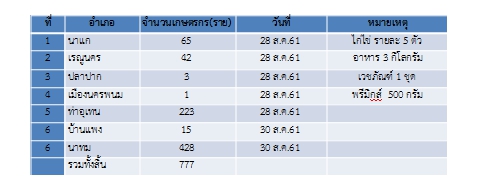 	6. การช่วยเหลือผู้ประสบภัยพิบัติกรณีฉุกเฉิน (อุทกภัย) ด้านปศุสัตว์ พ.ศ. 2561 		- วันที่ 27 สิงหาคม 2561 นายสัตวแพทย์ ธนิตย์ เอนกวิทย์ รองปลัดกระทรวงเกษตรและสหกรณ์    พร้อมคณะ ลงพื้นที่ติดตามการให้ความช่วยเหลือเกษตรกร ผู้เลี้ยงสัตว์ที่ประสบอุทกภัยน้ำล้นตลิ่งเข้าท่วมหมู่บ้านและพื้นที่ทางเกษตร ณ บ้านท่าค้อ หมู่ 4 ตำบลท่าค้อ อำเภอเมือง จังหวัดนครพนม และบ้านดอนนางหงส์ท่า หมู่ที่ 7  ต.ดอนนางหงส์อำเภอธาตุพนม จังหวัดนครพนม  พร้อมมอบถุงยังชีพช่วยเหลือสัตว์ จำนวน 160 ถุง เสบียงสัตว์ จำนวน 15,750 กิโลกรัม และอาหารสัตว์ที่ได้รับบริจาคจากภาคเอกชน จำนวน 300 กิโลกรัม		- วันที่ 28 สิงหาคม 2561 สมเด็จพระเจ้าอยู่หัวมหาวชิราลงกรณ บดินทรเทพยวรางกูร รัชกาลที่ ๑๐ ทรงห่วงใยประชาชนที่กำลังประสบปัญหาอุทกภัย รวมถึงเกษตรกร และไม่เว้นแม้กระทั่งสัตว์เลี้ยงของเกษตรกร ทรงรับทราบปัญหาต่างๆ ที่เกิดขึ้น จึงทรงพระราชทานหญ้าและเสบียงอาหารสัตว์ เพื่อนำไปช่วยเหลือและบรรเทาความเดือดร้อน ให้แก่เกษตรกร ในพื้นที่จังหวัดนครพนม โดยมีนายสมชาย อนันตจารุตระกูล พร้อมคณะข้าราชการในพื้นที่ เป็นผู้แทนเกษตรกร  รับพระราชทานหญ้าและเสบียงอาหารสัตว์ เพื่อนำไปมอบแก่เกษตรกรที่ได้รับความเดือดร้อนต่อไป 	จึงนำเรียนที่ประชุมทราบ	ที่ประชุม	รับทราบ๔.6 กลุ่มพัฒนาคุณภาพสินค้าปศุสัตว์นายพิพรรธพงศ์  พูดเพราะ  หัวหน้ากลุ่มพัฒนาคุณภาพสินค้าปศุสัตว์มีเรื่องแจ้งให้ที่ประชุมทราบ ดังนี้1. ยกระดับฟาร์มไก่ไข่สู่มาตรฐานป้องกันโรคอุบัติใหม่	คณะกรรมการนโยบายพัฒนาไก่ไข่และผลิตภัณฑ์ (Egg board) ได้พิจารณาสถานการณ์ของอุตสาหกรรม  การเลี้ยงไก่ไข่ในประเทศไทยที่ประสบปัญหา ทั้งที่เกี่ยวกับการเฝ้าระวังและควบคุมโรคระบาด การควบคุมความปลอดภัยและคุณภาพสินค้า การจัดการตลาดไข่ไก่ในประเทศ รวมทั้งการเปิดตลาดการค้าไข่ไก่ในขีดความสามารถและศักยภาพในการแข่งขันกับตลาดต่างประเทศ คาดว่าหากขบวนการแล้วเสร็จสามารถประกาศในราชกิจจานุเบกษาประมาณเดือน พ.ย.-ธ.ค. 2561 และปลายปี 2562 จะเริ่มบังคับสำหรับฟาร์มขนาดใหญ่ตามลำดับ สำหรับฟาร์มไก่ไข่ที่เลี้ยงไก่ไข่เพื่อการค้าฟาร์ม    ที่เลี้ยงไก่ไข่ตั้งแต่ 1,000 ตัว ขึ้นไป 	- 1,000-9,999 ตัว (คิดเป็น 9.16% ของจำนวนไก่ไข่ที่เลี้ยงทั้งประเทศ) ให้เข้าสู่การบังคับใช้ภายใน 5 ปี 	- 10,000-99,999 ตัว (คิดเป็น 30.04% ของจำนวนไก่ไข่ที่เลี้ยงทั้งประเทศ) เข้าสู่การบังคับใช้ภายใน 5 ปี	- 100,000 ตัวขึ้นไป (คิดเป็น 60.62% ของจำนวนไก่ไข่ที่เลี้ยงทั้งประเทศ) เข้าสู่การบังคับใช้ภายใน 1 ปี2. กิจกรรม การรับรองฟาร์มใหม่	มีเป้าหมาย 3 ฟาร์ม ผลงานสะสม  1 ฟาร์ม คิดเป็น 33.33 %3. การตรวจติดตาม	มีเป้าหมาย 169 ฟาร์ม ผลงานสะสม  132  ฟาร์ม คิดเป็น 78.10 % 4. การต่ออายุฟาร์มมาตรฐาน	มีเป้าหมาย 41 ฟาร์ม ผลงานสะสม 21 ฟาร์ม คิดเป็น 51.21 %5. กิจกรรมการเฝ้าระวังตรวจสอบสารตกค้างในสัตว์ปีก สุกร น้ำผึ้ง ไข่ไก่ ไข่นกกระทา 	- เก็บตัวอย่างเฝ้าระวังเป้าหมาย 29 ตัวอย่าง ผลงานสะสม  19  ตัวอย่าง คิดเป็น 65.51 %		6. กิจกรรมการแก้ไขปัญหาการใช้สารเร่งเนื้อแดง 	- เป้าหมายฟาร์มสุกร 100 ฟาร์ม  ผลงานสะสม  99  ตัวอย่าง  คิดเป็น  99 %	- เป้าหมายฟาร์มโคขุน 20 ฟาร์ม  ผลงานสะสม  33  ตัวอย่าง  คิดเป็น  165 %	- เก็บตัวอย่างปัสสาวะจากฟาร์ม		- สุกร เป้าหมาย 400 ตัวอย่าง ผลงานสะสม 395 ตัวอย่าง คิดเป็น 98.75 %		- โคขุน เป้าหมาย 120 ตัวอย่าง ผลงานสะสม 119 ตัวอย่าง คิดเป็น  99  % 7. กิจกรรมตรวจสอบและออกใบอนุญาต โรงฆ่าสัตว์ภายในประเทศ (การตรวจสอบโรงฆ่าสัตว์ภายในประเทศ)	- ตรวจติดตามมาตรฐานโรงฆ่าสัตว์ที่มีใบอนุญาต (รอบที่ 2 เม.ย. – ก.ย. 61 ) 		เป้าหมาย  14  โรงฆ่าสัตว์  ผลงานสะสม  14  แห่ง  คิดเป็น  100  %	- เก็บตัวอย่างจากโรงฆ่าสัตว์ 		- เป้าหมาย 26 ตัวอย่าง  ผลงานสะสม  27  ตัวอย่าง  คิดเป็น  103.84  %8. โครงการเนื้อสัตว์ปลอดภัย ใส่ใจผู้บริโภค (ปศุสัตว์ OK) 	ตรวจประเมินรับรองมาตรฐาน ปศุสัตว์ OK 	- ร้านจำหน่ายเนื้อสัตว์ 			- ต่ออายุ 19 ราย ผลงานสะสม  19  ราย  - รายใหม่ 5 ราย  ผลงานสะสม  5  ราย  		- ตรวจจุลินทรีย์และยา 9 ตัวอย่าง ผลงานสะสม  13  ตัวอย่าง  		- ตรวจสารเร่งเนื้อแดง 4 ตัวอย่าง  ผลงานสะสม  9  ตัวอย่าง 	- ร้านจำหน่ายไข่  	 	- รายใหม่ 2 ราย ผลงานสะสม 8  ราย   	- ติดตาม/ต่ออายุ ผลงานสะสม 2  ราย		- ตรวจจุลินทรีย์และยา 8 ตัวอย่าง ผลงานสะสม 16 ตัวอย่าง9. กิจกรรม ควบคุมคุณภาพ ตามพ.ร.บ.อาหารสัตว์	อยู่ในช่วงระหว่างดำเนินการถึงวันที่ 10 กันยายน 256110. กิจกรรมสิ่งแวดล้อมด้านการปศุสัตว์ 	- เก็บตัวอย่างน้ำเสียจากฟาร์มสุกร 		เป้าหมาย 10 ตัวอย่าง ผลงานสะสม  10  ตัวอย่าง  คิดเป็น  100  %	- เก็บตัวอย่างน้ำเสียจากโรงฆ่าสัตว์ 		เป้าหมาย 4 ตัวอย่าง ผลงานสะสม  4  ตัวอย่าง  คิดเป็น  100  %	- ติดตามตรวจสอบด้านสิ่งแวดล้อมฟาร์มสุกร 		เป้าหมาย 3 ราย	ผลงานสะสม  3  ตัวอย่าง  คิดเป็น  100  %	- ติดตามตรวจสอบด้านสิ่งแวดล้อมโรงฆ่าสัตว์ 		เป้าหมาย 1 ราย	ผลงานสะสม  1  ตัวอย่าง  คิดเป็น  100  %11. กิจกรรมพัฒนาระบบบำบัดน้ำเสียด้านการปศุสัตว์ 	- เก็บตัวอย่างน้ำเสียจากฟาร์มสุกร โครงการส่งเสริมและพัฒนาระบบบำบัดน้ำเสียด้านปศุสัตว์ 		เป้าหมาย 6 ตัวอย่าง ผลงานสะสม  6  ตัวอย่าง  คิดเป็น  100  %12. กิจกรรมการพัฒนาและส่งเสริมอุตสาหกรรมฮาลาลด้านปศุสัตว์  	1. ตรวจรับรองสถานประกอบการ 2 ราย ผลงานสะสม  1 ราย คิดเป็น  50  %	2. เก็บตัวอย่าง 10 ตัวอย่าง เพื่อส่งตรวจวิเคราะห์ porcine DNA 13. กิจกรรมควบคุมป้องกันและแก้ไขปัญหาเชื้อดื้อยาสัตว์ 	เป้าหมาย เก็บตัวอย่างเนื้อสัตว์  36  ตัวอย่าง ผลงานสะสม  36  ตัวอย่าง  คิดเป็น  100  %14. โครงการการลดใช้ยาปฏิชีวนะในฟาร์มปศุสัตว์	เป้าหมาย เก็บตัวอย่างอาหารสัตว์  4  ตัวอย่าง ผลงานสะสม  4  ตัวอย่าง  คิดเป็น  100  %15. โครงการอาหารเสริม (นม) โรงเรียนจังหวัดนครพนม ปีการศึกษา 2561	ในจังหวัดนครพนม มีจำนวน 809 โรงเรียน/ศูนย์ นักเรียน จำนวน 88,411 คน  มี 129  หน่วยจัดซื้อ  และมีผู้ประกอบการ 9 ราย 16. ฝึกอบรมการฝึกปฏิบัติทำแร่ธาตุก้อนและออกสูตรอาหาร TMR และสูตรแร่ธาตุก้อน 	โดยรศ.ดร.วิโรจน์  ภัทรจินดา จัดฝึกอบรมให้แก่เกษตรกรจำนวน 36 กลุ่ม17. โครงการเพิ่มประสิทธิภาพการผลิตโคเนื้อคุณภาพสู่อาเซียน	ดำเนินการฝึกอบรมเกษตรกร จำนวน ๓ หลักสูตร 		1. การฝึกอบรมและถ่ายทอดความรู้แก่เกษตรกรกลุ่มผู้เลี้ยงแม่โคพันธุ์พื้นเมือง จำนวน 	๒,๐๐๐ คน 		2. การฝึกอบรมการจัดทำบัญชีฟาร์มและระบบข้อมูลฟาร์ม	จำนวน ๘๐๐ คน 		3. การฝึกอบรมและถ่ายทอดความรู้เทคโนโลยีด้านการขุนโคเนื้อคุณภาพ จำนวน ๓๐๐ คน 18. แผนดำเนินงาน 	แผนการเก็บตัวอย่าง		1. ตัวอย่างสารตกค้าง  (ส่ง 3 ก.ย. 61)			- อาหารสุกร 500 กรัม	ที่ อ.เมือง , อ.ธาตุพนม จำนวน  1 ตัวอย่าง	จึงนำเรียนที่ประชุมทราบที่ประชุม	รับทราบ	๔.7 กลุ่มพัฒนาสุขภาพสัตว์	นางพรรณธิดา ดอนต้อ  แทนหัวหน้ากลุ่มพัฒนาสุขภาพสัตว์		มีเรื่องแจ้งให้ที่ประชุมทราบดังนี้1. การรณรงค์ฉีดวัคซีนป้องกันโรค FMD, HS, ทำลายเชื้อโรคในพื้นที่เสี่ยงต่อการเกิดโรค FMD รอบที่ 2/2561 	ให้อำเภอที่ยังไม่ส่งผล ส่งที่กลุ่มฯ  ไม่เกินวันที่ 31 ส.ค. 612. โครงการไทยนิยมยั่งยืน	ให้อาสาปศุสัตว์ ส่งเอกสาร ดังต่อไปนี้		- บันทึกการลงเวลาปฏิบัติงานเฝ้าระวังโรค		- รายงาน อส. 1 (ภายใน 31 ส.ค. 61)		- ใบสำคัญรับเงิน กปศ. 12		- สำเนาบัตรประจำตัวประชาชน		- สำเนาหน้าสมุดบัญชีเงินฝากธนาคารของรัฐ 		รุ่นที่ 1 เริ่มปฏิบัติงาน 1 ส.ค. 61		รุ่นที่ 2 เริ่มปฏิบัติงาน 17 ส.ค.  61 2. โครงการเฝ้าระวังโรคไข้หวัดนกในไก่ไข่เชิงรุกแบบบูรณาการของประเทศไทย ครั้งที่ 4/2561 	ให้อำเภอที่ยังไม่ส่ง เร่งดำเนินการภายในวันที่ 31 สิงหาคม 2561 3. โครงการรณรงค์ทำวัคซีนป้องกันโรคในไก่พื้นเมือง ครั้งที่ 4/2561 	รายงานผลการดำเนินงาน ตามแบบฟอร์ม ฉว.๑ และส่งข้อมูลมายังE-mail : pnpm.health@dld.go.th  ภายในวันที่ 27 กันยายน 2561 4. กิจกรรมสำรวจระดับภูมิคุ้มกันโรคนิวคาสเซิลในไก่ภายหลังที่ได้รับวัคซีนป้องกันโรคนิวคาสเซิล รอบที่ 2/2561 	ระดับภูมิคุ้มกันที่สามารถป้องกันโรคได้ 		- ไก่พื้นเมือง คิดเป็น 97.05%	- ไก่ไข่ 96.92%5. โครงการเฝ้าระวังเชิงรุกรับรองท้องถิ่นปลอดโรคพิษสุนัขบ้า ปี 2561	ให้ดำเนินการส่ง ตย. โดยด่วน ภายในสิ้นเดือน สิงหาคม 2561 เนื่องจากเลยกำหนดส่งตั้งแต่ 6 ส.ค.61 6. สรุปผลโครงการเฝ้าระวังเชิงรุกรับรองท้องถิ่นปลอดโรคพิษสุนัขบ้า ปี 2561	จำนวนตัวอย่างส่งตรวจ 115 ตย. จากเป้าหมาย 103 ตย.  คิดเป็นร้อยละ 111.657. การดำเนินงานกวาดล้างโรคพิษสุนัขบ้า  (ผ่าตัดทำหมัน/ฉีดวัคซีนป้องกันโรคพิษสุนัขบ้า)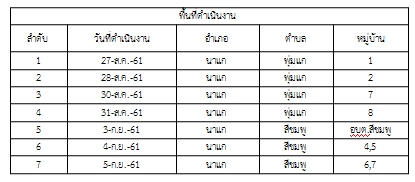 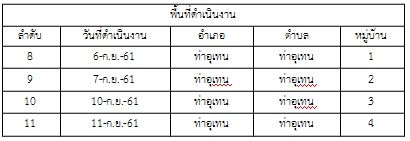 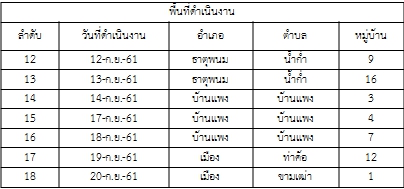 	8. แผนออกหน่วยบริการรักษาพยาบาลสัตว์ เดือน กันยายน 2561			 วันที่ 20 ก.ย. 61 สัตวแพทย์เคลื่อนที่ ที่โรงเรียนบ้านมิตรภาพ ที่ 87  ม.4 ต.โคกสี อ.วังยาง จึงนำเรียนที่ประชุมทราบที่ประชุม	รับทราบ	๔.8 กลุ่มส่งเสริมและพัฒนาการปศุสัตว์	นายนาวา  อักษร หัวหน้ากลุ่มส่งเสริมและพัฒนาการปศุสัตว์มีเรื่องแจ้งให้ที่ประชุมทราบ ดังนี้๑. ผลการปฏิบัติงาน สิงหาคม 2561 	- วันที่ 1 สิงหาคม 2561 ติดตามสถานการณ์น้ำท่วมบ้านนาโสก เขตอำเภอท่าอุเทน และสนับสนุนมอบเสบียงอาหารสัตว์(หญ้าแห้ง)  เวชภัณฑ์ และให้คำแนะนำแก่เกษตรกรผู้ประสบอุทกภัยน้ำท่วม บ้านนาโสกใต้ ม.3 ตำบลเวินพระบาท อำเภอท่าอุเทน จังหวัดนครพนม	- วันที่ 5 สิงหาคม 2561 ร่วมต้อนรับนายสัตวแพทย์สรวิศ ธานีโต อธิบดีกรมปศุสัตว์พร้อมด้วยท่านเขต 4 น.สพ.ศีลธรรม วราอัศวปติ ,ผอ.กสส.นายวิวัฒน์ ไชยชะอุ่ม  ลงพื้นที่ตรวจเยี่ยมและช่วยเหลือเกษตรกรที่ได้รับผลกระทบจากภัยน้ำท่วมด้านปศุสัตว์	- วันที่ 6 สิงหาคม 2561 กลุ่มส่งเสริมและพัฒนาการปศุสัตว์ร่วมต้อนรับคณะกรรมการคัดเลือก สนง.ปศอ.บริหารจัดการโครงการ ธคก. ดีเด่น ปี 61 (ผลงาน ปี 60 ) รุ่น M ” ณ สำนักงานปศุสัตว์อำเภอนาหว้า และที่ทำการกลุ่มธนาคารโค - กระบือ อำเภอนาหว้า จังหวัดนครพนม	- วันที่ 7 สิงหาคม 2561 กลุ่มส่งเสริมและพัฒนาการปศุสัตว์ ลงพื้นที่ติดตาม ตรวจเยี่ยม ให้คำแนะนำแนวทางการแก้ไขปัญหาและการให้ความช่วยเหลือการเลี้ยงสัตว์ในพื้นที่ประสบภัยน้ำท่วม ในเขตอำเภอนาทม จังหวัดนครพนม	- วันที่ 10 สิงหาคม 2561 ลงพื้นที่ติดตามตรวจเยี่ยมสถานการณ์น้ำท่วมในเขตอำเภอศรีสงคราม และส่งมอบเสบียงอาหารสัตว์(หญ้าแห้ง) เวชภัณฑ์  และให้คำแนะนำการเลี้ยงสัตว์พร้อมแนวทางการแก้ไขปัญหาการเลี้ยงสัตว์ในพื้นที่ประสบภัยน้ำท่วม ณ บ้านท่าบ่อสงคราม และบ้านแค อำเภอศรีสงคราม จังหวัดนครพนม	- วันที่ 14 สิงหาคม 2561  ลงพื้นที่ติดตามตรวจเยี่ยม ประเมินผลการดำเนินการกลุ่มเกษตรกรเครือข่ายสัตว์พันธุ์ดี และให้คำแนะนำการเลี้ยงสัตว์ บ้านคำฮาก  ตำบลโนนตาล  อำเภอท่าอุเทน  จังหวัดนครพนม	- วันที่ 14 สิงหาคม 2561 ลงพื้นที่ติดตามตรวจเยี่ยม ประเมินผลการดำเนินการกลุ่มเกษตรกรเครือข่ายสัตว์พันธุ์ดี อำเภอบ้านแพง  จังหวัดนครพนม	- วันที่ 14 กรกฎาคม 2561  ส่งมอบถุงยังชีพสัตว์ และให้คำแนะนำการจัดการสัตว์เลี้ยง ให้แก่กลุ่มเกษตรกรผู้ประสบภัย   น้ำท่วม อำเภอบ้านแพง จังหวัดนครพนม"	- วันที่ 15 สิงหาคม 2561 ลงพื้นที่ติดตามตรวจเยี่ยม ประเมินผลการดำเนินการกลุ่มเกษตรกรเครือข่ายสัตว์พันธุ์ดี บ้านดอนสมอ อำเภอศรีสงคราม จังหวัดนครพนม	- วันที่ 15 สิงหาคม 2561 ติดตามตรวจเยี่ยม ประเมินโครงการเครือข่ายสัตว์พันธุ์ดี บ้านนางัว อำเภอนาหว้า จังหวัดนครพนม	- วันที่ 15 สิงหาคม 2561  ติดตามตรวจเยี่ยม ประเมินโครงการเครือข่ายสัตว์พันธุ์ดี ณ บ้านนาใน ตำบลนาใน และบ้านต้าย ตำบลโพนจาน อำเภอโพนสวรรค์ จังหวัดนครพนม”	- วันที่ 20 สิงหาคม 2561ติดตามตรวจเยี่ยม ประเมินผลการดำเนินงานเกษตรเครือข่ายสัตว์พันธุ์ดี บ้านคำเกิ้ม อำเภอเมืองนครพนม จังหวัดนครพนม	- วันที่ 20 สิงหาคม 2561 ติดตามตรวจเยี่ยม ประเมินผลการดำเนินงานโครงการเครือข่ายสัตว์พันธุ์ดี ณ ศูนย์วิจัยและฝึกอบรมเกษตรกร  มหาวิทยาลัยนครพนม บ้านรามราช อำเภอท่าอุเทน จังหวัดนครพนม	- วันที่ 20 สิงหาคม 2561 ติดตามตรวจเยี่ยม ประเมินผลการดำเนินงานโครงการเครือข่ายสัตว์พันธุ์ดีบ้านท่าค้อ อำเภอเมืองนครพนม จังหวัดนครพนม	- วันที่ 22 สิงหาคม 2561 ติดตามตรวจเยี่ยม ประเมินผลการดำเนินงานโครงการเครือข่ายสัตว์พันธุ์ดีตำบลนางาม อำเภอเรณูนคร จังหวัดนครพนม	- วันที่ 22 สิงหาคม 2561 ติดตามตรวจเยี่ยม ประเมินผลการดำเนินงานโครงการเครือข่ายสัตว์พันธุ์ดีตำบลหนองย่างชิ้น อำเภอเรณูนคร จังหวัดนครพนม	- วันที่ 22 สิงหาคม 2561 ติดตามตรวจเยี่ยม ประเมินผลการดำเนินงานโครงการเครือข่ายสัตว์พันธุ์ดีบ้านนาขาม และบ้านนาบัว อำเภอเรณูนคร จังหวัดนครพนม	- วันที่ 23 สิงหาคม 2561 ร่วมงานโครงการจังหวัดเคลื่อนที่ ณ โรงเรียนบ้านต้าย ตำบลโพนจาน  อำเภอโพนสวรรค์  จังหวัดนครพนม	- วันที่ 24 สิงหาคม 2561 นายนาวา  อักษร หัวหน้ากลุ่มส่งเสริมและพัฒนาการปศุสัตว์ เข้าร่วมการประชุมชี้แจงการเลี้ยงไก่งวงอินทรีย์ ณ ศูนย์วิจัยและพัฒนาอาหารสัตว์นครพนม อำเภอท่าอุเทน  จังหวัดนครพนม	2. ติดตามถามข่าว		- รายงานความก้าวหน้าประจำเดือน โครงการอนุรักษ์และพัฒนาการผลิตกระบือ			ให้อำเภอที่ยังไม่ส่งรายงาน เร่งดำเนินการ ตามวันและเวลาที่กำหนด		- รายงานความก้าวหน้าประจำเดือน โครงการปรับเปลี่ยนพื้นที่ทำนาไม่เหมาะสม เพื่อส่งเสริมการประกอบอาชีพปศุสัตว์ 			ให้อำเภอที่ยังไม่ส่งรายงาน เร่งดำเนินการ ตามวันและเวลาที่กำหนด		- การจัดทำฐานข้อมูลพื้นที่การปลูกพืชอาหารสัตว์ของเกษตรกรในพื้นที่จังหวัดนครพนม			กำหนดส่งรายงาน วันที่ 31 สิงหาคม 2561	3. แผนการปฏิบัติงาน  สิงหาคม 2561		- โครงการฟาร์มโคเนื้อสร้างอาชีพระยะที่ 2 		- โครงการปรับเปลี่ยนพื้นที่ทำนาไม่เหมาะสมเพื่อส่งเสริมอาชีพด้านปศุสัตว์		- โครงการส่งเสริมระบบการเกษตรแบบแปลงใหญ่		- ศูนย์ ศพก.		- ศูนย์เครือข่ายด้านปศุสัตว์ 			วันเวลาและสถานที่จะจัดทำหนังสือแล้วแจ้งอีกครั้งหนึ่ง นายสาคร ปุริมาตร์ : 	1. โครงการคัดเลือกกิจกรรมด้านปศุสัตว์ประจำปี  ๒๕๖๒		ตามหนังสือสำนักงานปศุสัตว์จังหวัดนครพนม ที่ นพ ๐๐๐๘/ว ๑๓๖๑ ลงวันที่ ๒๔ สิงหาคม ๒๕๖๑ เรื่อง การคัดเลือกเกษตรกร กลุ่มเกษตรกร และกิจกรรมปศุสัตว์ดีเด่นระดับจังหวัด ประจำปี ๒๕๖๒ ขอให้ทุกอำเภอดำเนินการดังต่อไปนี้		๑. คัดเลือกเกษตรกรเลี้ยงสัตว์ จำนวน ๑ คน 		๒. กลุ่มเกษตรกรผู้เลี้ยงสัตว์ดีเด่น จำนวน ๑ กลุ่ม  		๓. คัดเลือกสำนักงานปศุสัตว์อำเภอที่มีผลการปฏิบัติงาน ธคก.ดีเด่น  		๔. คัดเลือกกลุ่ม/หมู่บ้าน ธคก.ดีเด่น จำนวน ๑ กลุ่ม/หมู่บ้าน 		๕. คัดเลือกอาสาปศุสัตว์ ดีเด่น จำนวน ๑ คน 		๖. คัดเลือกโรงเรียน ตชด.ที่มีผลงานกิจกรรมปศุสัตว์ดีเด่น  จำนวน ๑ โรงเรียน (เฉพาะอำเภอ			    ที่มีโรงเรียนตามโครงการพระราชดำริ โพนสวรรค์ ท่าอุเทน บ้านแพง นาทม ) 		๗. จัดเตรียมเอกสารรูปเล่มประเภทละ ๓ เล่ม จัดเตรียม Power Point สรุปผลงาน นำเสนอ			    ตามหลักเกณฑ์การให้คะแนน ประเภทละ ๕ นาที 		๘. ให้เกษตรกรเลี้ยงสัตว์ดีเด่น และอาสาปศุสัตว์ดีเด่น เข้ามานำเสนอผลงานด้วยตนเอง 		๙. กลุ่มเกษตรกร , กลุ่ม/หมู่บ้าน ธคก.ดีเด่น , สนง.ปศุสัตว์อำเภอดีเด่น และ รร.ตชด.ดีเด่น  			    ให้ปศุสัตว์อำเภอหรือเจ้าหน้าที่ เป็นผู้นำเสนอผลงาน 		๑๐. ขอให้ทุกอำเภอแจ้งรายชื่อผลการคัดเลือกทุกประเภท  ส่งให้กลุ่ม ภายในวันที่ ๑๐ 				    กันยายน ๒๕๖๑ และเข้ามานำเสนอผลงาน ในวันที่ ๒๕ กันยายน ๒๕๖๑  นี้ 	ก. คุณสมบัติของเกษตรกรเลี้ยงสัตว์ดีเด่น : ๑๐ ข้อ		๑. เป็นเกษตรกรสัญชาติไทย มีความประพฤติดี ไม่เคยมีประวัติ เสื่อมเสียมาก่อน		๒. เป็นผู้ประกอบอาชีพด้วยความซื่อสัตว์ สุจริต ยอมเสียสละ เพื่อส่วนรวม	 		๓. เป็นผู้ประกอบอาชีพเลี้ยงสัตว์มาไม่น้อยกว่า ๕ ปี และมีการพัฒนาฟาร์มอย่างต่อเนื่อง			๔. เป็นเจ้าของแหล่งเรียนรู้การเลี้ยงสัตว์ที่ขึ้นทะเบียนกับกรมปศุสัตว์	 		๕. เป็น Smart Farmer และ หรือ อาสาปศุสัตว์ ของกรมปศุสัตว์	 		๖. เป็นผู้มีผลงานทางด้านปศุสัตว์ดีเด่นเป็นพิเศษ เผยแพร่ฯ		ข. คุณสมบัติของกลุ่มเกษตรกรเลี้ยงสัตว์ดีเด่น : ๖ ข้อ		 		๑. เป็นกลุ่มเกษตรกรเลี้ยงสัตว์ที่จดทะเบียนเป็นนิติบุคคลตาม กฎหมาย หรือเป็นกลุ่มที่รวมกัน			    อย่างเข้มแข็ง และขึ้นทะเบียนเพื่อรับการส่งเสริมและสนับสนุนจากส่วนราชการมาแล้ว     	         	    อย่างน้อย ๓ ปี		๒. เป็นกลุ่มเกษตรกรที่ขึ้นทะเบียนกลุ่มเกษตรกรผู้เลี้ยงสัตว์กรมปศุสัตว์	 		๓. เป็นกลุ่มเกษตรกรเลี้ยงสัตว์ ที่จัดตั้งและดำเนินกิจกรรมมาไม่น้อยกว่า ๓ ปี	 		๔. ต้องมีข้อมูลย้อนหลังให้คณะกรรมการตรวจสอบไม่น้อยกว่า ๓ ปี		๕. กลุ่มต้องมีผลงานดีเด่น					 	2. โครงการส่งเสริมการใช้ยางในหน่วยงานภาครัฐ ประจำปี ๒๕๖๐ 		- สรุปผลการดำเนินการ ดังนี้			๑. จำนวน ๙๒ ราย ๆละ ๗,๕๐๐ บาท เป็นเงิน ๖๙๐,๐๐๐ บาท			๒. ส่งเงินค่าแผ่นยาง ครั้งที่ ๑  จำนวน ๖๔ ราย  เป็นเงิน ๔๘๐,๐๐๐ บาท			๓. ส่งเงินค่าแผ่นยาง ครั้งที่ ๒  จำนวน ๑๕ ราย  เป็นเงิน ๑๑๒,๕๐๐ บาท 			๔. คงเหลือยังไม่โอนส่งเงินให้บริษัท ๑๓ ราย เป็นเงิน ๙๗,๕๐๐ บาท				- ได้เก็บเงินมาไว้แล้ว ๔๓,๕๐๐ บาท				- คงเหลืออำเภอที่ยังไม่จ่ายเงิน  ๒ อำเภอ คือ				- อ.บ้านแพง  จำนวน ๑ ราย เงินคงเหลือ ๑,๕๐๐ บาท				- อ.โพนสวรรค์ จำนวน  ๗ ราย เป็นเงิน ๕๒,๕๐๐ บาท			๕. รับแผ่นยาง ณ สำนักงานปศุสัตว์อำเภอศรีสงคราม (ยังไม่มารับ)				- อำเภอบ้านแพง ๓ ราย แผ่นยาง ๒๑ แผ่น				- อำเภอนาหว้า   ๑ ราย แผ่นยาง  ๗ แผ่น			๖. รับแผ่นยาง ณ สำนักงานปศุสัตว์จังหวัดนครพนม (ยังไม่มารับ) 				- อำเภอโพนสวรรค์  ๓ ราย  แผ่นยาง ๓๑ แผ่น			๗. รับแผ่นยาง ณ สำนักงานปสุสัตว์อำเภอเรณูนคร				- อำเภอธาตุพนม ๑๐ ราย นาแก ๙ ราย เรณูนคร ๑ ราย ปลาปาก ๕ ราย 					  และ วังยาง ๙ ราย (รับมอบครบแล้ว)		- โครงการ อสป.รับแผ่นยางฟรี รายละ ๔ แผ่น			ได้ส่งรายชื่อให้สำนักงานปศุสัตว์เขต ๔ แล้วเมื่อวันที่ ๒๒ มิถุนายน ๒๕๖๑ 			รวมจำนวน ๑๙๘ ราย รอประสานแนวทาการปฏิบัติในการสนับสนุน การรับส่งแผ่นยาง ต่อไป 	3. โครงการอันเนื่องมาจากพระราชดำริประจำปี ๒๕๖๑		1. การรายงานผลกิจกรรมปศุสัตว์ในโรงเรียนโครงการตามพระราชดำริ ตามแบบรายงานที่ ๑ ประจำปี ๒๕๖๑ 	ได้แจ้งให้ รร.ตชด. และ ศกร.ตชด. จำนวน ๘ โรงเรียน ได้ทราบและส่งรายงานในกลุ่มไลน์ ของ        รร.ตชด.นครพนม ภายในวันที่ ๓๑ สิงหาคม ๒๕๖๑ นี้ (และยังไม่ได้รับรายงาน ๑ รร. คือ รร.ตชด.ชูทิศวิทยา)		2. กรมปศุสัตว์ อนุมัติเงินกองทุนพัฒนาเด็กและเยาวชนในถิ่นทุรกันดาร จำนวน ๓๘,๖๕๐ บาท ให้แก่โรงเรียน ตชด.ช่างกลปทุมวันอนุสรณ์ ๘ ในการปรับปรุงโรงเรือนเลี้ยงเป็ด ปรับปรุงโรงเรือนไก่ไข่ปล่อยลาน (รั้วรอบโรงเรียน) 	4. โครงการธนาคารโค-กระบือเพื่อเกษตรกรตามพระราชดำริ จังหวัดนครพนม		ด้วยสำนักงานปศุสัตว์จังหวัดนครพนม ได้ดำเนินการกำกับ ควบคุม ติดตามการดำเนินงาน โครงการธนาคารโค-กระบือเพื่อเกษตรกร  ตามพระราชดำริ ซึ่งจะต้องรายงานทะเบียนสัตว์ ธคก. ประจำงวดที่ ๔/๒๕๖๑  (วันที่ ๒๐ กันยายน ๒๕๖๑) เพื่อให้การดำเนินงานเป็นไปตามแผนงาน ที่กำหนด จึงขอให้ทุกอำเภอได้สำรวจข้อมูล ตรวจสอบ และยืนยันความถูกต้อง ของทะเบียนสัตว์โค-กระบือ ธคก. เสร็จแล้วส่งรายงานผลการสำรวจข้อมูล ตรวจสอบ และยืนยันความถูกต้องให้สำนักงานปศุสัตว์จังหวัดนครพนม ภายในวันที่ ๑๐ กันยายน ๒๕๖๑ ดังรายละเอียดสำเนาทะเบียนสัตว์โค-กระบือ ธคก. ประจำงวดที่ ๓/๒๕๖๑ และแบบสำรวจ ตรวจสอบ และยืนยันความถูกต้องของทะเบียนสัตว์ ที่ส่งมาพร้อมหนังสือนี้ จำนวน ๑ ชุด	จึงนำเรียนที่ประชุมทราบ	ที่ประชุม	รับทราบระเบียบวาระที่  ๕ เรื่องอื่นๆ	นายเชิดชัย จันทร์ตระกูล :		- การส่งใบสำคัญการเบิกค่าใช้จ่ายต่างๆ ขอให้ส่งภายในวันที่ 7 กันยายน 2561 	ประธาน : มีท่านใดจะเสนอเรื่องอื่นๆ อีกหรือไม่  ถ้าไม่มีขอปิดประชุมเลิกประชุม เวลา  12.39 น.	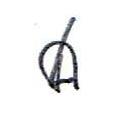 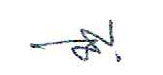 หมวดรายจ่ายเงินรับโอนเงินรับโอนเงินรับโอนผลการเบิกจ่ายผลการเบิกจ่ายหมายเหตุหมวดรายจ่ายงบประมาณ (บาท)โอนเพิ่มเติม(ระหว่างเดือน)(บาท)รวมงบประมาณ(บาท)ผลการเบิกจ่ายผลการเบิกจ่ายหมายเหตุหมวดรายจ่ายงบประมาณ (บาท)โอนเพิ่มเติม(ระหว่างเดือน)(บาท)รวมงบประมาณ(บาท)เบิก (บาท)ร้อยละหมายเหตุงบดำเนินงาน17,543,269 100,000 17,543,269 13,780,787.79 78.55 งบลงทุน998,000 - 998,000 400,000 40.08 รวม18,541,269 100,000 18,541,269 14,180,787.79 76.48 หมวดรายจ่ายงบประมาณ(บาท)เบิกจ่าย(บาท)ร้อยละงบดำเนินงาน1,531,070 1,025,480 66.98 งบลงทุน- - - รวม1,531,070 1,025,480 66.98 หมวดรายจ่ายงบประมาณ(บาท)เบิกจ่าย(บาท)ร้อยละงบดำเนินงาน7,748,920 3,336,400 43.06 งบลงทุน5,776,000 - 0 รวม13,514,920 3,336,400 24.69 